МНОЖЕЊЕ И ДЕЉЕЊЕ - БРОЈ 7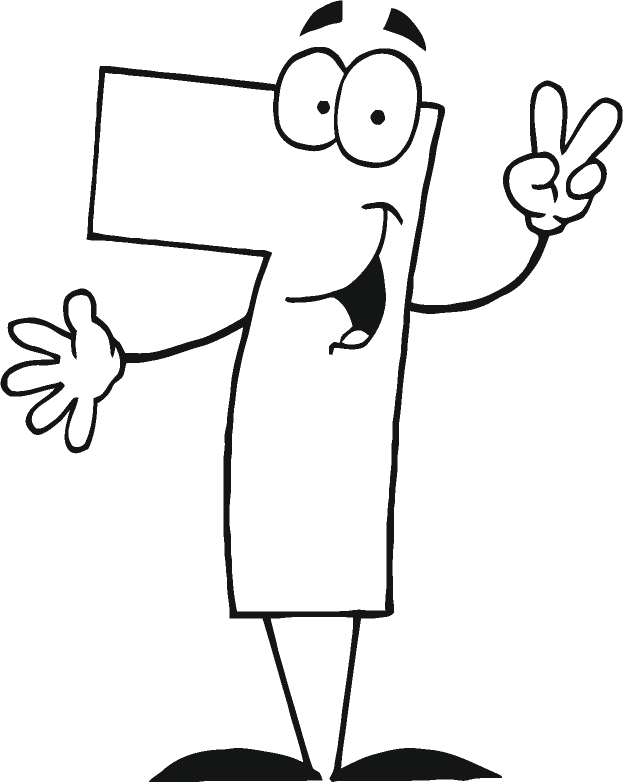 ОБОЈ БРОЈЕВЕ ДЕЉИВЕ БРОЈЕМ 7.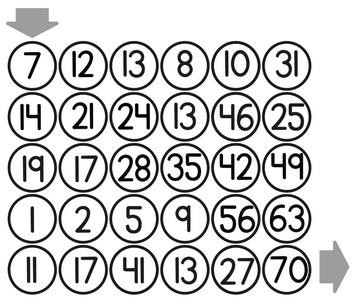 ДОПУНИ.ОБОЈ6 СЕДМИНА КРУГА.	4.	ИЗРАЧУНАЈ СЕДМИНУ.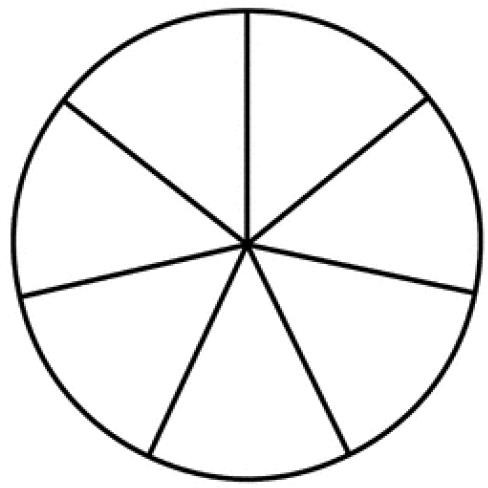 12345678910735